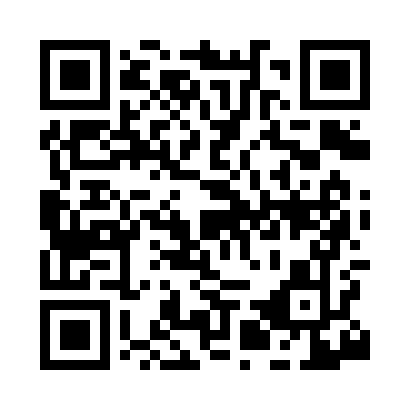 Prayer times for Root Camp, Nevada, USAMon 1 Jul 2024 - Wed 31 Jul 2024High Latitude Method: Angle Based RulePrayer Calculation Method: Islamic Society of North AmericaAsar Calculation Method: ShafiPrayer times provided by https://www.salahtimes.comDateDayFajrSunriseDhuhrAsrMaghribIsha1Mon4:035:3012:464:358:029:292Tue4:045:3112:464:368:029:293Wed4:045:3112:474:368:029:294Thu4:055:3112:474:368:029:285Fri4:065:3212:474:368:029:286Sat4:065:3312:474:368:019:287Sun4:075:3312:474:368:019:278Mon4:085:3412:474:368:019:279Tue4:085:3412:484:378:019:2610Wed4:095:3512:484:378:009:2611Thu4:105:3512:484:378:009:2512Fri4:115:3612:484:378:009:2513Sat4:125:3712:484:377:599:2414Sun4:135:3712:484:377:599:2315Mon4:145:3812:484:377:589:2316Tue4:145:3912:484:377:589:2217Wed4:155:3912:484:377:579:2118Thu4:165:4012:484:377:579:2019Fri4:175:4112:494:377:569:1920Sat4:185:4212:494:377:559:1921Sun4:195:4212:494:377:559:1822Mon4:205:4312:494:377:549:1723Tue4:215:4412:494:377:539:1624Wed4:225:4412:494:377:539:1525Thu4:235:4512:494:377:529:1426Fri4:245:4612:494:367:519:1327Sat4:255:4712:494:367:509:1228Sun4:265:4712:494:367:499:1029Mon4:275:4812:494:367:499:0930Tue4:285:4912:494:367:489:0831Wed4:295:5012:494:367:479:07